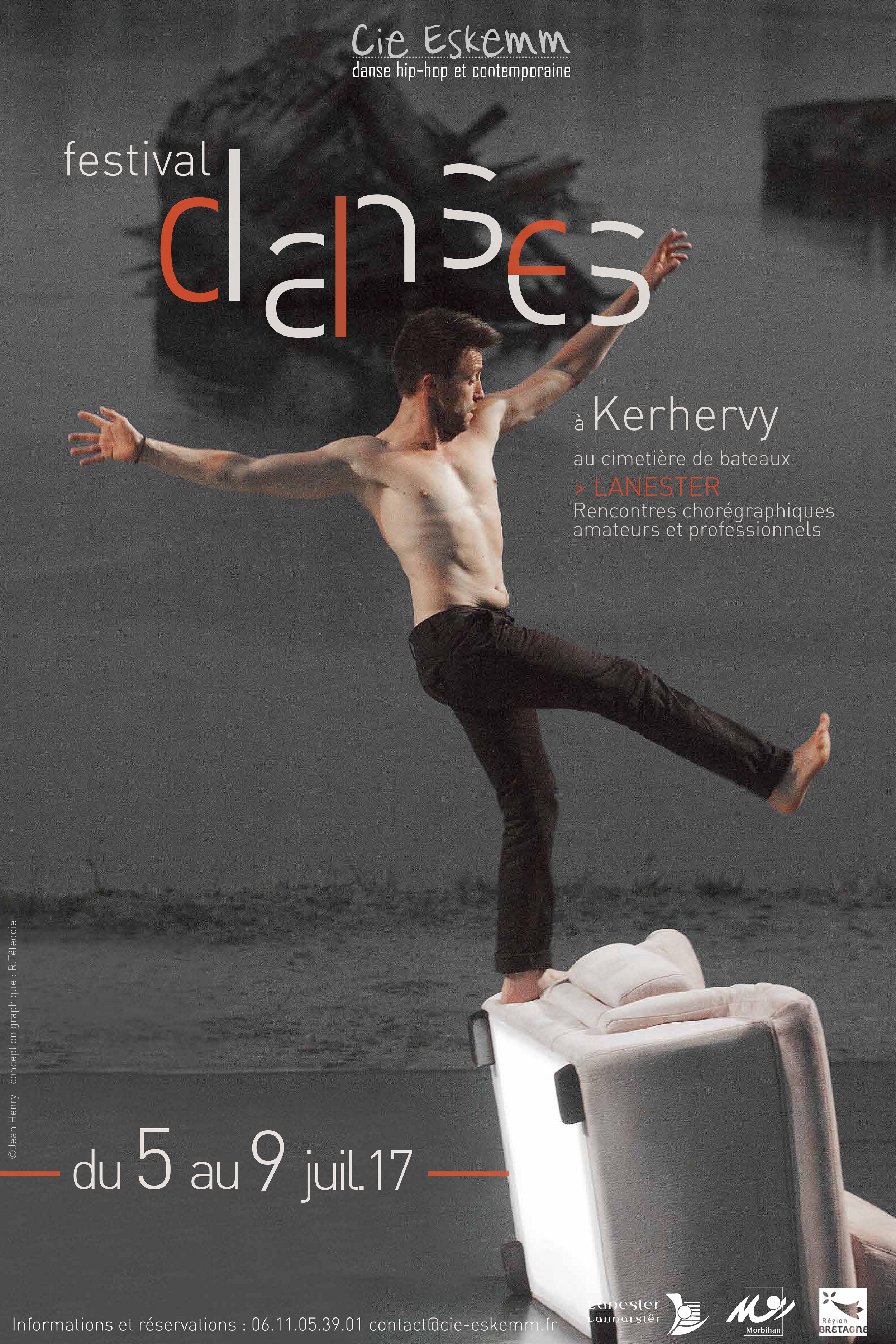 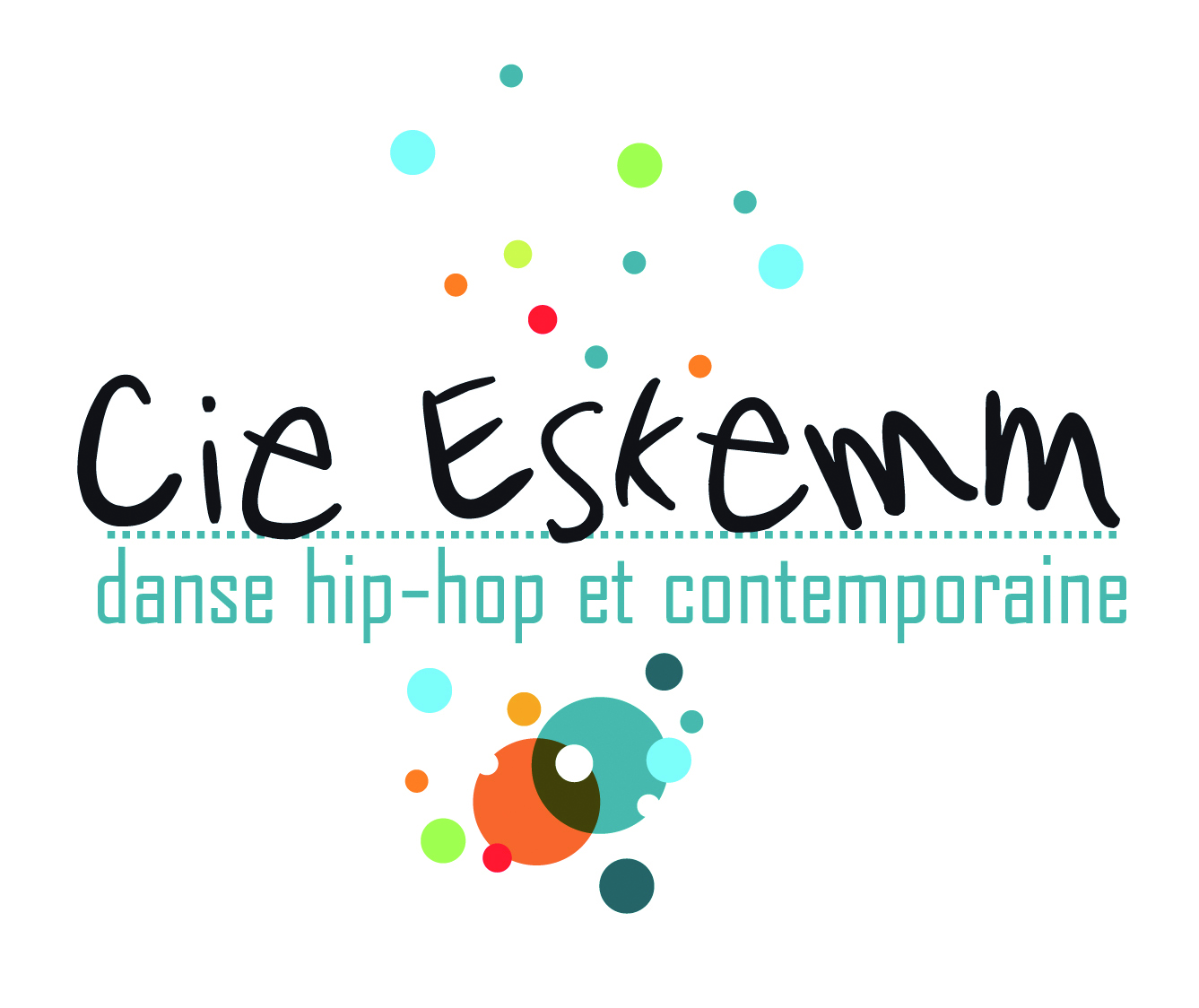 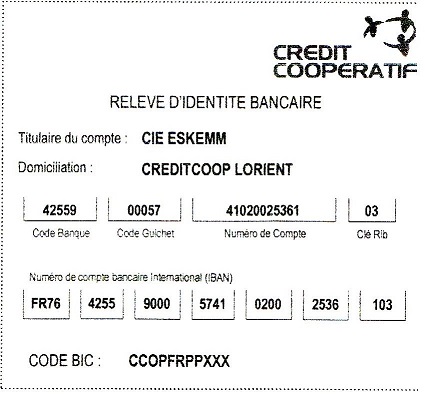 Oui*Non*Jeudi 6 juillet : 8h45-9h45Atelier découverte yoga – Cie EskemmVendredi 7 juillet : 8h45-9h45Atelier découverte yoga – Cie EskemmVendredi 7 juillet : 13h30-15h30Atelier pour danseurs – Cie Mastoc ProductionSamedi 8 juillet : 8h30-9h30Atelier découverte yoga – Cie EskemmSamedi 8 juillet : 13h30-15h30Atelier pour danseurs – Cie In NinstanSamedi 8 juillet : 17h30-18h30Atelier découverte corps et objet – Cie mO3Dimanche 9 juillet : 13h30-15h30Atelier pour danseurs – Cie KLPDimanche 9 juillet : 15h30-16h30Atelier découverte hip-hop – Bruce ChiefareNombre ateliers danseurs : Montant : Nombre ateliers découverte : Montant : Coût total à régler : Coût total à régler : Coût total à régler : 